           КАРАР                                                                              РЕШЕНИЕ                                                                              24  ноябрь  2022 й.                        №169                               24  ноября 2022 г.Об отмене решения  №63 от 01.06.2012г. «Об утверждении  положения по установлению порядка признания граждан малоимущими в целях постановки на учет в качестве нуждающихся в улучшении жилищных условий и предоставления им жилых помещений  по договорам социального найма в сельского поселения Абдрашитовский  сельсовет муниципального района Альшеевский район Республики Башкортостан»        На основании  Конституции Российской Федерации, Жилищным кодексом Российской Федерации, Федеральным законом от 6 октября 2003 года №131-ФЗ «Об общих принципах организации местного самоуправления в Российской Федерации», Конституцией Республики Башкортостан, Законом Республики Башкортостан от 2 декабря 2005 года №250-з «О регулировании жилищных отношений в Республике Башкортостан», экспертное заключение от 16 ноября 2022 года НГР RU 03077909201200018  Совет сельского поселения Абдрашитовский  сельсовет муниципального района Альшеевский район Республики Башкортостан решил:Отменить решения  №63  от 01.06.2012г. «Об утверждении  положения по установлению порядка признания граждан малоимущими в целях постановки на учет в качестве нуждающихся в улучшении жилищных условий и предоставления им жилых помещений  по договорам социального найма в сельского поселения Абдрашитовский  сельсовет муниципального района Альшеевский район Республики Башкортостан»Обнародовать данное решение на информационном стенде в администрации сельского поселения и разместить на официальном сайте в сети Интернет.	Глава  сельского поселения                                                                З.Я.ДунинаБАШҠОРТОСТАН РЕСПУБЛИКАҺЫӘЛШӘЙ РАЙОНЫМУНИЦИПАЛЬ РАЙОНЫНЫҢӘБДРӘШИТ   АУЫЛ СОВЕТЫАУЫЛ БИЛӘМӘҺЕ СОВЕТЫ (БАШҠОРТОСТАН  РЕСПУБЛИКАҺЫ  ӘЛШӘЙ  РАЙОНЫ  ӘБДРӘШИТ  АУЫЛ  СОВЕТЫ)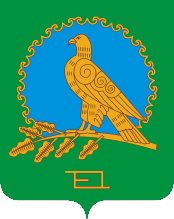 СОВЕТ СЕЛЬСКОГО ПОСЕЛЕНИЯАБДРАШИТОВСКИЙ СЕЛЬСОВЕТМУНИЦИПАЛЬНОГО РАЙОНААЛЬШЕЕВСКИЙ РАЙОНРЕСПУБЛИКИБАШКОРТОСТАН(АБДРАШИТОВСКИЙ  СЕЛЬСОВЕТ АЛЬШЕЕВСКОГО  РАЙОНА  РЕСПУБЛИКИ  БАШКОРТОСТАН)